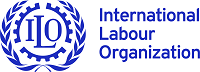 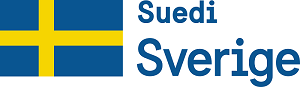 Formular AplikimiFuqizimi i Grave Kundër Covid-19 (EWAC)INFORMACION RRETH APLIKANTITINFORMACION RRETH NDËRHYRJES SË PROPOZUARPërshkrimi i nevojave specifikeJu lutemi shpjegoni nevojën për mbështetje në përmirësimin e kushteve të punës dhe zbatimin e standardeve të sigurisë dhë shëndetit në punë, veçanërisht mbrojtjen nga Covid-19. (maksimumi 200 fjalë) Përshkrimi i ndërhyrjes së propozuarJu lutemi jepni një shpjegim të hollësishëm të ndërhyrjes së propozuar (maksimumi 300 fjalë)Rezultatet e pritshmePërshkruani rezultatin e pritur dhe se si do të kontribuojë në përmirësimin e sigurisë dhe kushteve të punës së punëtorëve (maksimumi 200 fjalë)Kohëzgjatja (datat) e ndërhyrjesNdërhyrja është planifikuar të zbatohet nga <DD / MM / VVVV> në <DD / MM / VVVV>.BUXHETIJu lutemi hartoni një buxhet përmbledhës të kostove të parashikuara për ndërkyrjen e propozuar*Ju lutem, konfirmoni kontributin tuaj (10% të kontributit të kërkuar) në ndërhyrje.PYETËSOR NE LIDHJE ME KUSHTET DHE SIGURINE NE PUNEJu lutemi plotësoni me “X” kutinë që është relevante për kompaninë tuaj5. DATA DHE KONFIRMIMIKonfirmoj që informacioni i dhënë në këtë formë është i plotë dhe i saktë për sa kam njohuri.Numri i identifikimit të ndërmarrjes (NIPT)Numri i identifikimit të ndërmarrjes (NIPT)Emri i kompanisëEmri i kompanisëNumri i punëtorëveNumri i punëtorëveSipërfaqja e kompanisëSipërfaqja e kompanisëAnëtarësimi në ProExport Albania (anëtar i BiznesAlbania)Anëtarësimi në ProExport Albania (anëtar i BiznesAlbania)Po Po JoAnëtarësimi në ProExport Albania (anëtar i BiznesAlbania)Anëtarësimi në ProExport Albania (anëtar i BiznesAlbania)Marrëveshje kolektive me Konfederatën e Sindikatave të Shqipërisë (KSSH) ose Bashkimin e Sindikatave të Pavarura të Shqipërisë (BSPSH)Marrëveshje kolektive me Konfederatën e Sindikatave të Shqipërisë (KSSH) ose Bashkimin e Sindikatave të Pavarura të Shqipërisë (BSPSH)PoPoJoMarrëveshje kolektive me Konfederatën e Sindikatave të Shqipërisë (KSSH) ose Bashkimin e Sindikatave të Pavarura të Shqipërisë (BSPSH)Marrëveshje kolektive me Konfederatën e Sindikatave të Shqipërisë (KSSH) ose Bashkimin e Sindikatave të Pavarura të Shqipërisë (BSPSH)Përbërja e Komitetit të Sigurisë dhe Shëndetit në Punë (Emri / Mbiemri)Përbërja e Komitetit të Sigurisë dhe Shëndetit në Punë (Emri / Mbiemri)PozicioniPozicioniPozicioniAdresaAdresaAdresaShtetiShtetiPersoni i kontaktitEmailEmailNr. telefoniNr. telefoniObjekti ose shërbimi i kërkuarKosto e përafërtKoment A  janë trajnuar punëtorët për masat e miratuara për parandalimin e rrezikut të ekspozimit ndaj virusit dhe për mënyrën e veprimit në rast të infeksionit Covid-19?POJOA  janë trajnuar punëtorët për masat e miratuara për parandalimin e rrezikut të ekspozimit ndaj virusit dhe për mënyrën e veprimit në rast të infeksionit Covid-19?A ka hapësirë ​​në fabrikën  tuaj për të siguruar distancën 2 metra mes vendeve të punës?A keni postera ndërgjegjësimi me udhëzime emergjente në të gjithë fabrikën (përpos Protokollit të Kuq)?A keni vendosur xhama mbrojtës ndërmjet vendeve të punës së punëtorëve?Sa shpesh dezinfektoni me spërkatje të gjithë fabrikën, përfshirë mjetet dhe pajisjet e zakonshme të prodhimit?Një herë në ditëNjë herë në ditëNjë herë në ditëDisa herë në ditëNjë herë në javëNjë herë në muajNjë herë në muajSa shpesh dezinfektoni me spërkatje të gjithë fabrikën, përfshirë mjetet dhe pajisjet e zakonshme të prodhimit?A dezinfektohen punëtorët para se të hyjnë në fabrikë?Nëse po, mënyra e dezinfektimit.POJOJODezinfektantduarshDezinfektim me spërkatje në hyrjeTapetdezinfektuesTapetdezinfektuesA dezinfektohen punëtorët para se të hyjnë në fabrikë?Nëse po, mënyra e dezinfektimit.A keni stok maskash që i ofroni në hyrjen kryesore të fabrikës?A keni stok maskash që i ofroni në hyrjen kryesore të fabrikës?A keni stok maskash që i ofroni në hyrjen kryesore të fabrikës?A keni stok maskash që i ofroni në hyrjen kryesore të fabrikës?A keni stok maskash që i ofroni në hyrjen kryesore të fabrikës?POJOJOA keni stok maskash që i ofroni në hyrjen kryesore të fabrikës?A keni stok maskash që i ofroni në hyrjen kryesore të fabrikës?A keni stok maskash që i ofroni në hyrjen kryesore të fabrikës?A keni stok maskash që i ofroni në hyrjen kryesore të fabrikës?A keni stok maskash që i ofroni në hyrjen kryesore të fabrikës?A ka termometra të mjaftueshëm dhe të përshtatshëm për të kontrolluar temperaturën e trupit të të gjithë punëtorëve në hyrje?A ka termometra të mjaftueshëm dhe të përshtatshëm për të kontrolluar temperaturën e trupit të të gjithë punëtorëve në hyrje?A ka termometra të mjaftueshëm dhe të përshtatshëm për të kontrolluar temperaturën e trupit të të gjithë punëtorëve në hyrje?A ka termometra të mjaftueshëm dhe të përshtatshëm për të kontrolluar temperaturën e trupit të të gjithë punëtorëve në hyrje?A ka termometra të mjaftueshëm dhe të përshtatshëm për të kontrolluar temperaturën e trupit të të gjithë punëtorëve në hyrje?Sa pika të dezinfektimit të duarve keni në fabrikën tuaj?Sa pika të dezinfektimit të duarve keni në fabrikën tuaj?Sa pika të dezinfektimit të duarve keni në fabrikën tuaj?Sa pika të dezinfektimit të duarve keni në fabrikën tuaj?Sa pika të dezinfektimit të duarve keni në fabrikën tuaj?NumriNumriNumriSa pika të dezinfektimit të duarve keni në fabrikën tuaj?Sa pika të dezinfektimit të duarve keni në fabrikën tuaj?Sa pika të dezinfektimit të duarve keni në fabrikën tuaj?Sa pika të dezinfektimit të duarve keni në fabrikën tuaj?Sa pika të dezinfektimit të duarve keni në fabrikën tuaj?Sa pika të larjes së duarve keni në kompaninë tuaj? (Lavaman, çezmë)Sa pika të larjes së duarve keni në kompaninë tuaj? (Lavaman, çezmë)Sa pika të larjes së duarve keni në kompaninë tuaj? (Lavaman, çezmë)Sa pika të larjes së duarve keni në kompaninë tuaj? (Lavaman, çezmë)Sa pika të larjes së duarve keni në kompaninë tuaj? (Lavaman, çezmë)A ka ujë të rrjedhshëm në tualetin/et e fabrikës suaj?A ka ujë të rrjedhshëm në tualetin/et e fabrikës suaj?A ka ujë të rrjedhshëm në tualetin/et e fabrikës suaj?A ka ujë të rrjedhshëm në tualetin/et e fabrikës suaj?A ka ujë të rrjedhshëm në tualetin/et e fabrikës suaj?POPOJOA ka ujë të rrjedhshëm në tualetin/et e fabrikës suaj?A ka ujë të rrjedhshëm në tualetin/et e fabrikës suaj?A ka ujë të rrjedhshëm në tualetin/et e fabrikës suaj?A ka ujë të rrjedhshëm në tualetin/et e fabrikës suaj?A ka ujë të rrjedhshëm në tualetin/et e fabrikës suaj?A ka detergjent në tualet/e?A ka detergjent në tualet/e?A ka detergjent në tualet/e?A ka detergjent në tualet/e?A ka detergjent në tualet/e?Sa herë dezinfektohet tualeti/et?Sa herë dezinfektohet tualeti/et?Sa herë dezinfektohet tualeti/et?Sa herë dezinfektohet tualeti/et?Sa herë dezinfektohet tualeti/et?NumriNumriNumriSa herë dezinfektohet tualeti/et?Sa herë dezinfektohet tualeti/et?Sa herë dezinfektohet tualeti/et?Sa herë dezinfektohet tualeti/et?Sa herë dezinfektohet tualeti/et?Çfarë përdoret për të tharë duart në tualet/e?Çfarë përdoret për të tharë duart në tualet/e?Çfarë përdoret për të tharë duart në tualet/e?PeshqirPeshqirTharëseTharëseKartopecetaÇfarë përdoret për të tharë duart në tualet/e?Çfarë përdoret për të tharë duart në tualet/e?Çfarë përdoret për të tharë duart në tualet/e?A mundësoni transport për punëtorët tuaj?A mundësoni transport për punëtorët tuaj?A mundësoni transport për punëtorët tuaj?A mundësoni transport për punëtorët tuaj?A mundësoni transport për punëtorët tuaj?POPOJOA mundësoni transport për punëtorët tuaj?A mundësoni transport për punëtorët tuaj?A mundësoni transport për punëtorët tuaj?A mundësoni transport për punëtorët tuaj?A mundësoni transport për punëtorët tuaj?Nëse po, a e dezinfektoni mjetin e transportit?Nëse po, a e dezinfektoni mjetin e transportit?Nëse po, a e dezinfektoni mjetin e transportit?Nëse po, a e dezinfektoni mjetin e transportit?Nëse po, a e dezinfektoni mjetin e transportit?A keni hasur vështirësi në kontrollimin e dezinfektimit?A keni hasur vështirësi në kontrollimin e dezinfektimit?A keni hasur vështirësi në kontrollimin e dezinfektimit?A keni hasur vështirësi në kontrollimin e dezinfektimit?A keni hasur vështirësi në kontrollimin e dezinfektimit?Vendi dhe dataEmri /Mbiemri / Pozicioni 